Coaches Certification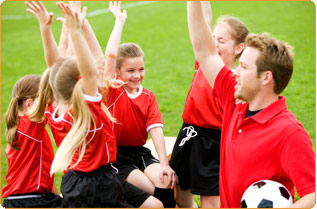 Volunteer Coaches are our programs greatest assets.  We encourage parents to get involved and assist your child and others in having a positive and fun experience in the sport of their choice.  We recommend that groups of 4 or more participants registering together provide a head coach for their team.  Please make sure that you fill in your name, phone number, and email in the coaches box of your child's registration form.  A 50% credit for head coaches is available once the head coach passes the "Coaches Certification Program" and has completed the season as a head coach.The Coaches Certification Program is available to educate coaches on the expectations of Salt Lake County. The reason and goals for this certification program is for children safety, developing coaching skills, teaching good sportsmanship, and making sure that all coaches receive the same information.  Coaches Certification Process/Instructions1. All Coaches Certification applicants need to complete training online.  Copy and paste this Web address for training:https://docs.google.com/presentation/d/1FIf7N2YFJ-T4K37_heCgt2ovdlGi48QEV5NMbQxmhJs/pub?start=false&loop=false&delayms=30002. After completing the training, coaches will receive a completion certificate via the email address they supplied.  The certificate is for the coach only and can only be used as verification if the coach is not listed in the master database due to technical error.3. The certification is good for 2 years from the completion date and will be noted on the master list.4. At the end of the season, coaches who qualify for a voucher based on the coaching certification criteria will have a voucher available for them at the facility to use for future youth sports program. Please allow 1-2 weeks after the program finishes for vouchers to be complete and available to coaches.Rules and regulations for the coaches certification/voucher1. Coaches certifications are good for 2 years from completion date.2. Only certified Head Coaches will receive a voucher after each season.3. All voucher are valid for two (2) year from the date of issue.4. At no time are voucher to be given to coaches prior to completing the season.5. There is no limit to the number of vouchers a coach can receive in a year.6.  The voucher is worth a total of 50% off a future qualifying youth sport program. (Qualifying youth sports list below)7. Vouchers can be used for youth programs regardless of the total fee amount due and regardless of other qualifying discounts (i.e. coaches can qualify for free/reduced/scholarship and use the coaching voucher)8. Vouchers cannot be redeemed for cash.  A voucher can only be used one time and for one qualifying youth sports program9. Multiple vouchers cannot be combined for additional reduction of the youth sports fee.  Only one voucher allowed per individual registration.10. Vouchers will not be replaced if lost or stolen11. Vouchers must be presented and surrendered at the time of redemption12. Vouchers can be redeemed at any participating Salt Lake County Recreation Facility.13. Coaches participating, instigating, and/or having any knowledge of actions or conduct contrary to the Salt Lake County Training Guidelines and/or Salt Lake County Coaching Policies and Procedures can be subject to disciplinary action, including the loss of their coaching certificate and any vouchers received.Qualifying Youth Sports Programs:Tee-Ball, Flag Football, Youth Basketball, Youth Soccer, Girls’ Softball, and volleyballIf you have technical difficulties or questions regarding our coaches certification process, please contact our facility.J.L. Sorenson Recreation Center 385.468.1340